
Unified Leadership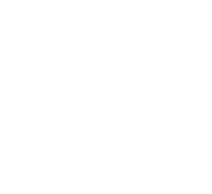 What is the Unified Leadership approach; and how is it connected to Athlete Leadership?In this module, you will: Learn the definition of Unified LeadershipUnderstand how Unified Leadership is integrated into Special Olympics programmingLearn how to explain Unified Leadership to othersDelivery methods:The independent activities are designed for athletes to do on their own or with support. They can also be utilized as part of a series facilitated by the Program. The discussion guide is to assist staff in facilitating a discussion via virtual webinar.  It is a follow up to the independent activities that athletes complete on their own.  It will give staff and athletes time to discuss the activities and spend more time on the topics.  The PowerPoint slides are to be used as a visual during the discussion.Resources:Independent activitiesWhat is Unified Leadership?Unified Leadership and Special Olympics ProgrammingTelling someone about Unified LeadershipDiscussion Guide for Independent Activities PowerPoint slides TopicDescriptionLesson 1: What is Unified Leadership?Definition of Unified LeadershipBarriersRecognizing your own bias Learn the definition of Unified Leadership and identify barriers as well as your own biases.  Discuss ways to overcome those barriers and biases.Lesson 2: Unified Leadership and Special Olympics Programming Learn how Unified Leadership is integrated into different areas of Special OlympicsUnified Leadership is not a standalone program. It is an approach to developing leaders who create opportunities for people with ID to lead. Explore what this means for each programming area.